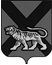 ТЕРРИТОРИАЛЬНАЯ ИЗБИРАТЕЛЬНАЯ КОМИССИЯ ГОРОДА  ДАЛЬНЕГОРСКАРЕШЕНИЕ  23 марта 2022 г. 	     г. Дальнегорск                                                  № 232/50О внесении изменений в  СоставКомиссии по противодействию коррупции территориальной избирательной комиссиигорода ДальнегорскаВ соответствии с Федеральным законом от 25 декабря 2008 г. № 273-ФЗ «О противодействии коррупции», законом Приморского края от 10 марта .  № 387-КЗ «О противодействии коррупции в Приморском крае» территориальная избирательная комиссия города ДальнегорскаРЕШИЛА:Внести  в Состав Комиссии по противодействию коррупции территориальной избирательной комиссии города Дальнегорска, утвержденной решением территориальной избирательной комиссии города Дальнегорска от 24.04.2014 № 179/33 «Об утверждении Положения и Состава Комиссии по противодействию коррупции территориальной избирательной комиссии города Дальнегорска» изменения и изложить Приложение № 2 к Решению № 179/33 в следующей  редакции:                             Приложение № 2                        к решению территориальной                избирательной комиссии         города Дальнегорска                       от 23 апреля . № 179/33Состав  Комиссии по противодействию коррупции территориальной избирательной комиссии города ДальнегорскаПредседатель комиссии				                    С.Г. КузьмиченкоСекретарь заседания							   Е.А. Осипова  КузьмиченкоСветлана Геннадьевна– председатель территориальной избирательной комиссии города Дальнегорска, председатель комиссииОстрошенкоГалина Александровна– заместитель председателя территориальной избирательной комиссии города Дальнегорска,  заместитель председателя комиссииДеремешкоОльга Дмитриевна– секретарь территориальной избирательной комиссии города Дальнегорска, председатель Совета общественности при Администрации Дальнегорского городского округа, секретарь комиссииЧлены комиссии:Члены комиссии:Члены комиссии:ПрудниковНиколай Константинович– член территориальной избирательной комиссии города Дальнегорска ОсиповаЕлена Александровна– член территориальной избирательной комиссии города Дальнегорска